WOMEN IN FEDERAL LAW ENFORCEMENT (WIFLE) ANNOUNCESAWARDS PROGRAM OPEN FOR NOMINATIONS FEBRUARY 1, 2021Deadline to File: Monday, May 3, 2021Awards Announced: Friday, May 21, 2021Each Agency May Submit 3 Nominees Per Award. Awards will be presented at the 21st Annual WIFLE LeadershipTraining on Wednesday, August 18, 2021 at 7:00 PMMarriott Water Street 505 Water Street, Tampa, Florida 33602Award Nomination Forms and Criteria AttachedJulie Y. CrossOutstanding Federal Law Enforcement EmployeeOutstanding Advocate for Women in Federal Law EnforcementTop ProsecutorWIFLE Leadership AwardElizabeth Smith Freidman Intelligence Award of ExcellenceWIFLE Partnership Award - Outstanding Contribution of a State or Local Officer Serving on a Federal Task ForceFile Electronically at: WIFLE@COMCAST.NETorPlease mail packages to:2200 Wilson Boulevard, Suite 102   PMB 204Arlington, Virginia 22201NO EXTENSIONS WILL BE GRANTEDThank you for your support and for taking the time to haveyour employees considered for recognition.Sincerely, 
Catherine W. Sanz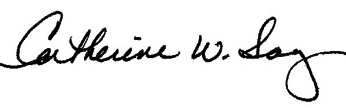 WIFLE 2021 AWARDS PROGRAM AWARDS CRITERIAJULIE Y. CROSSDisplayed an unusual degree of courage, stamina, and willingness to go above and beyond the call of duty resulting in an exceptional heroic achievement in law enforcement.Act took place between January 1, 2020, and December 31, 2020.Eligibility:  All full-time, sworn Federal law enforcement officers. Employee must be on active duty as of February 1, 2021 to be nominated.OUTSTANDING FEDERAL LAW ENFORCEMENT EMPLOYEESustains a superior level of performance.Serves as a role model for women in law enforcement.Three accomplishments must be cited within a five-year period.One example must have occurred between January 1, 2020, and December 31, 2020.Eligibility:  All full-time Federal law enforcement personnel, sworn and non-sworn.  Employee must be on active duty as of February 1, 2021 to be nominated.OUTSTANDING ADVOCATE FOR WOMEN IN FEDERAL LAW ENFORCEMENTContribution(s) must be substantial and have broad impact in one or all areas of recruiting, retaining or promoting women in law enforcement.Show evidence that the individual cited is an advocate, advisor and leader in the continued support of women in law enforcement.Contribution(s) or evidence presented must have occurred or impact continues to occur between January 1, 2020, and December 31, 2020.Eligibility:  All full-time Federal employees, sworn and non-sworn.  Employee must be on active duty as of February 1, 2021 to be nominated.TOP PROSECUTOR Demonstrates exceptional work in obtaining a conviction for individual(s) engaged in the following crimes: Trafficking of women or children for sexual exploitation or any individual for forced labor;Committed or attempted to commit a crime of violence against women or any minority group;Committed a civil rights violation; Committed any terrorist-related violation against the United States; or, committed any corporate or governmental fraud.Prosecution must have occurred between January 1, 2020, and December 31, 2020.Eligibility:  All full-time Federal prosecutors.  An individual or group may be nominated. Employee must be on active duty as of February 1, 2021 to be nominated.WIFLE LEADERSHIP AWARD  Recognizes federal law enforcement/private industry partnership and emphasizes the importance of crime prevention.  Law enforcement has the expertise to respond to critical incidents and every day crime. In today’s environment, it is critical that law enforcement’s energy is harnessed towards prevention.  Proactive prevention is a critical step in solving community problems that have lasting effects.  Recognizing and valuing law enforcement visionary leadership does not mean that traditional law enforcement methods and leaders are discarded.  What this award does is recognize those that seek the beginning to the end of violence and crime in their area of responsibility.The award nominations must clearly show initiative and effective partnership in creating a system or model that prevents crimes.  This model may have developed as a result of learning from past crimes, or as a result of thinking proactively and creatively about what can be done to prevent certain crimes from occurring again.This type of critical thinking and implementation of crime prevention models is decidedly a mark of a leader.  To incorporate a proactive, community-based problem-solving model requires vision, purpose, and an alignment of resources to accomplish goals and a firm commitment to working in partnership with the community.The model may have been developed between January 1, 2020, and December 31, 2020 or the impact is evident during that time-period.  The nominations may come from any law enforcement source but must have the approval of an agency SES level official that is familiar with the achievement.Eligibility: Open to all Federal law enforcement government full-time employees, both sworn and non-sworn.   The nomination can be of an individual or a group.  The write up should address the prevention initiative, the individual’s role, the partnership developed, the results and the outcome.  Employee must be on active duty as of February 1, 2021 to be nominated.ELIZABETH SMITH FREIDMAN INTELLIGENCE AWARD OF EXCELLENCE Demonstrated an exceptional and sustained level of intelligence analysis, which provided a substantial and broad impact in one or all areas of the field of intelligence as recognized by the agency and/or the intelligence community.Processed information into actionable intelligence in furtherance of a law enforcement operation, special event, such as National Special Security Event (NSSE), reduction/prevention of crime, and/or terrorism.Innovated intelligence integration functions to further investigative operations, secure/protect an event (NSSE), reduce/prevent crime, and/or prevent terrorism.Increased situational awareness, innovative intelligence techniques, and/or integrated views on issues of national security and public safety, in alignment to the ever-changing demands of the law enforcement profession or intelligence profession.Analyzed intelligence that resulted in significant contributions or enhanced the effectiveness of a complex investigative effort; the successful outcome of a special event(s) (NSSE) and/or law enforcement operation(s). Eligibility:  All full-time Federal law enforcement personnel, sworn and non-sworn and full time intelligence professionals from the Intelligence Field.  An individual or group may be nominated. Employee must be on active duty as of February 1, 2021 to be nominated.WIFLE PARTNERSHIP AWARD - OUTSTANDING CONTRIBUTION OF A STATE OR LOCAL OFFICER SERVING ON A FEDERAL TASK FORCE Demonstrates exceptional investigative work in a task force group or in a task force environment investigating individual(s) engaged in the following crimes: Trafficking of women or children for sexual exploitation or any individual for forced labor; crime(s) of violence against women or any minority group; Civil rights violation(s); any terrorist-related violation against the United States; or, Any corporate or governmental fraud. State or local officer serves as a vital member of the team and demonstrates exemplary conduct and willingness to advance the objectives of the task force and is recognized by the supervision/management of their department and the federal agency for those attributes. Individual nominated serves as a role model for women in law enforcement.Investigation must have concluded or been adjudicated between January 1, 2020, and December 31, 2020.Eligibility:  All full-time State or Local Law Enforcement Officers.  All nominees must be a full-time employee with their agency/department as of February 1, 2021.IMPORTANT:  Deadline for filing is May 3, 2021.  No extensions will be granted.All nominees for any awards must be full-time employees as of February 1, 2021.All nominations should be emailed to wifle@comcast.net.Or mailed to:  WIFLE Foundation, Inc., 2200 Wilson Blvd., Suite 102  PMB 204  Arlington, VA 22201, 